学びのマラソン用シールA5サイズでシール用紙に印刷するか、切り取り、のりを塗ってお使いください。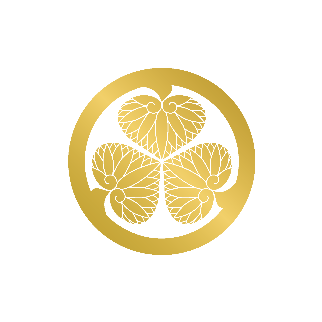 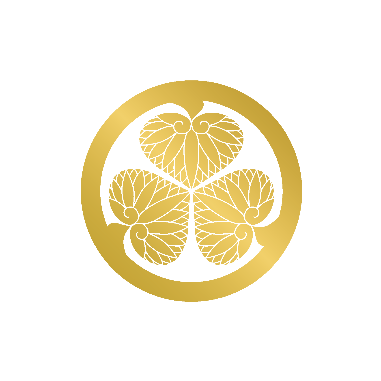 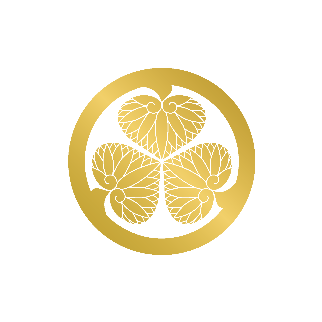 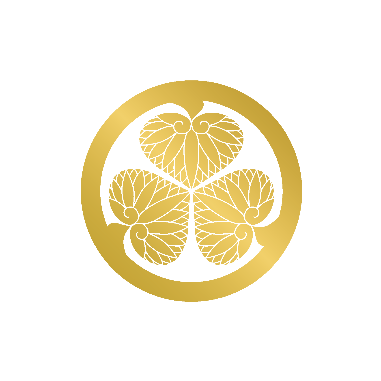 